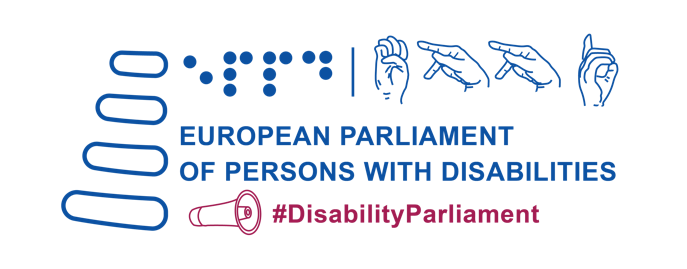 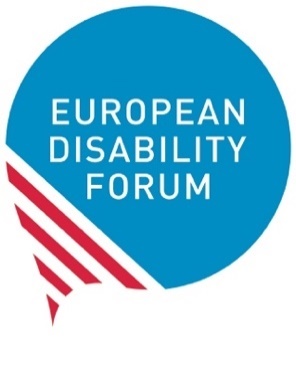 
Manifest EDF-a o 
europskim izborima 2024.Usvojio 5. europski parlament 
osoba s invaliditetom 
Brisel, 23. svibnja 2023.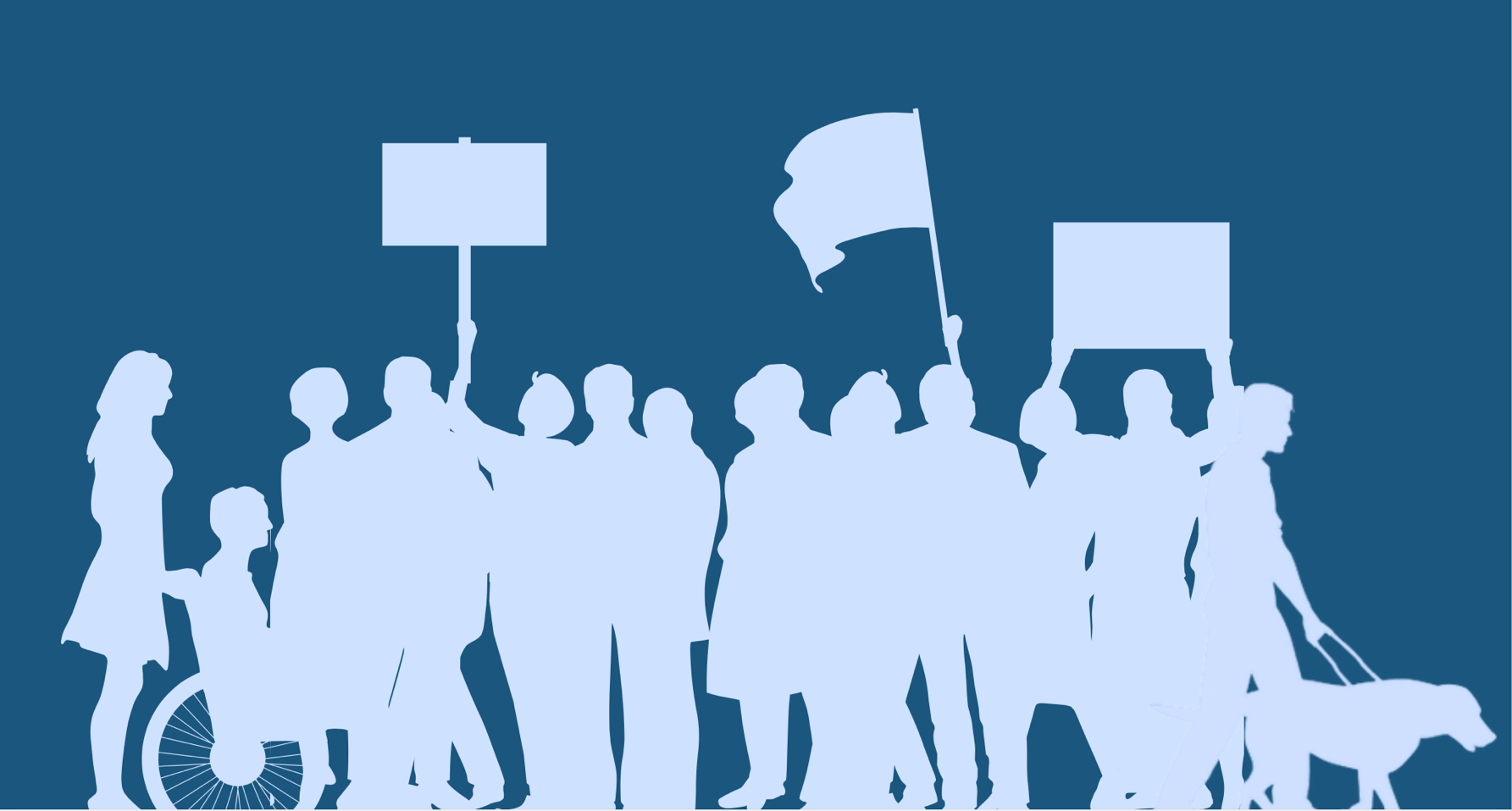 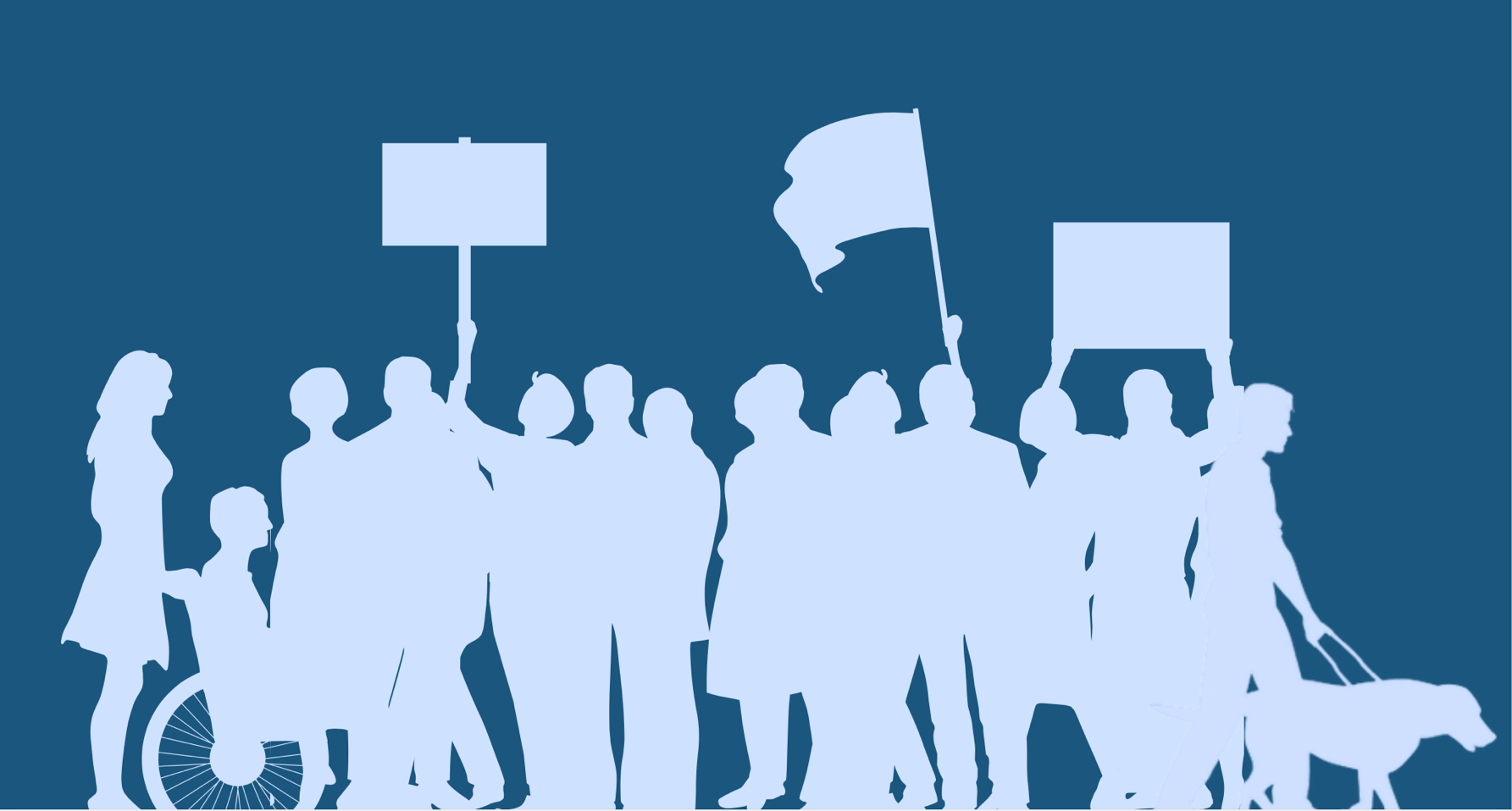 UvodEuropski forum osoba s invaliditetom (EDF) neovisna je organizacija s više od 25 godina povijesti zastupanja interesa 100 milijuna osoba s invaliditetom. EDF je 23. svibnja organizirao 5. europski parlament osoba s invaliditetom, u suradnji sa svojim organizacijama članicama i Europskim parlamentom.5. europski parlament osoba s invaliditetom okupio je preko 600 izaslanika s invaliditetom iz cijele Europe, predstavljajući raznolikost europskog pokreta osoba s invaliditetom.S obzirom na nadolazeće europske izbore 2024., izaslanici 5. europskog parlamenta osoba s invaliditetom usvojili su sljedeći Manifest s ciljem usmjeravanja političkih programa kandidata za Europski parlament, buduće Europske komisije imenovane nakon izbora i svih relevantnih politika koje utječu na budućnost osoba s invaliditetom u Europi i šire.Manifest ocrtava ključne prioritete za osobe s invaliditetom koje trebaju ispuniti institucije Europske unije, u potpunosti u skladu s Konvencijom Ujedinjenih naroda o pravima osoba s invaliditetom (KPOSI) i motom pokreta osoba s invaliditetom: „Ništa o nama bez nas“.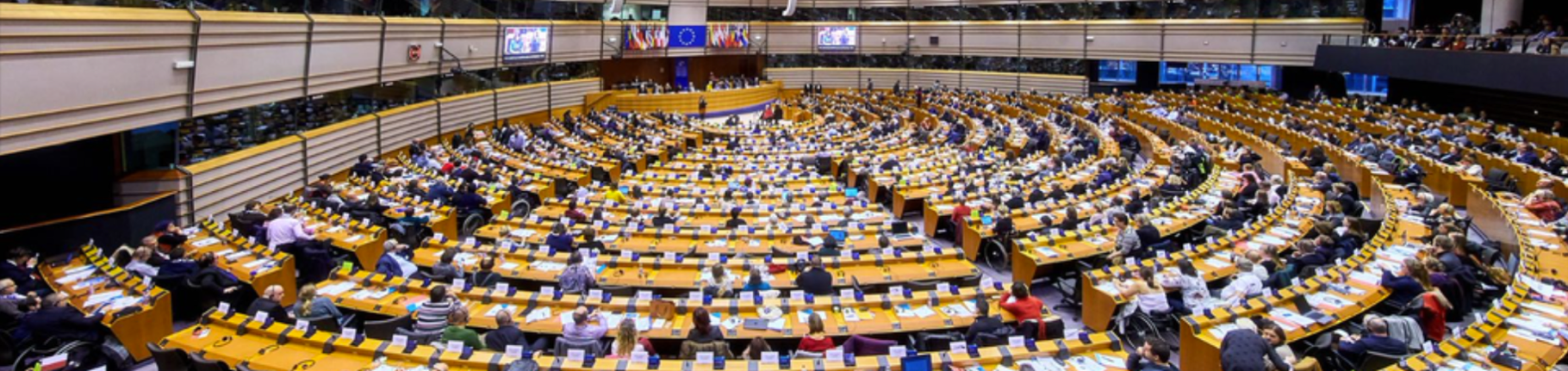 
Izgradnja inkluzivne budućnosti za osobe s invaliditetom u EUPozivamo političke lidere Europske unije (EU) na:Garantiranje sudjelovanja osoba s invaliditetom u političkom i javnom životu EUOsiguravanje da sve osobe s invaliditetom imaju pravo glasa i pravo kandidiranja na europskim izborima, bez obzira na status poslovne sposobnosti i zemlju prebivališta u EU-u.Usvajanje mjera za maksimalnu pristupačnost cjelokupnog izbornog procesa (procedura, prostora, materijala i informacija), kako bi se olakšala mogućnost neovisnog i tajnog glasovanja osiguravanjem razumne prilagodbe (npr. pružanjem alternativnih načina glasovanja, glasovanja unaprijed, taktilnih šablona, QR kodova ili smjernica na lako čitljivom, znakovnom jeziku ili Brailleovom pismu) i omogućio slobodan izbor pomoći za glasovanje.Uključivanje osoba s invaliditetom u izradu političkih programa za europske izbore i povećavanje broj kandidata s invaliditetom, uključujući žene i mlade s invaliditetom. Europske i nacionalne političke stranke moraju osigurati da su inkluzivne i pristupačne osobama s invaliditetom u pogledu svojih promidžbenih materijala, političkih programa, debata i događaja. Izborna tijela moraju uključiti predstavničke organizacije osoba s invaliditetom kako bi identificirala i poticala rješenja za stalna pitanja pristupačnosti.Usvajanje mjera za bolju prevenciju i zaštitu kandidata na EU izborima od internetskog nasilja i uznemiravanja, uključujući govor mržnje na temelju invaliditeta, rodnog identiteta, etničke pripadnosti i seksualne orijentacije.Prikupljanje raščlanjenih podataka o sudjelovanju osoba s invaliditetom kao birača i kandidata na europskim izborima.Podržavanje izmjene sustava zamjenskog odlučivanja, kojim se podržava lišavanje osoba s invaliditetom njihove poslovne sposobnosti, u dobro financiran sustav odlučivanja uz podršku.Da se učine dostupnima resursi i alati, uključujući kampanje podizanja svijesti, za učinkovito sudjelovanje osoba s invaliditetom i njihovih reprezentativnih organizacija u svoj njihovoj raznolikosti, u javnim poslovima EU-a, uključujući pripremu i pregovore o zakonima, inicijativama i proračunima EU-a. Preciznije, ovo bi trebalo uključivati alate za javno savjetovanje, sastanke dionika, javne rasprave, događaje itd.Poboljšavanje ukupne razine pristupačnosti institucija EU-a, uključujući sve zgrade, digitalne alate, dokumente i komunikacije. To se mora učiniti u suradnji s organizacijama osoba s invaliditetom, stručnjacima za pristupačnost i usklađivanjem s harmoniziranim EU zakonodavstvom o pristupačnosti. Naime, pristupačna komunikacija mora uključivati upotrebu formata koji se lako čitaju, Brailleovog pisma, titlova, augmentativne i alternativne komunikacijske sustave te osigurati prepoznavanje svih nacionalnih znakovnih jezika EU-a na razini EU-a. Što se potonjeg tiče, Europski parlament mora dopustiti građanima da podnose peticije na nacionalnom znakovnom jeziku kao što je traženo peticijom 1056/2016.Uspostavljanje Odbora za osobe s invaliditetom u Europskom parlamentu, nakon europskih izbora 2024., koji aktivno uključuje europski pokret osoba s invaliditetom.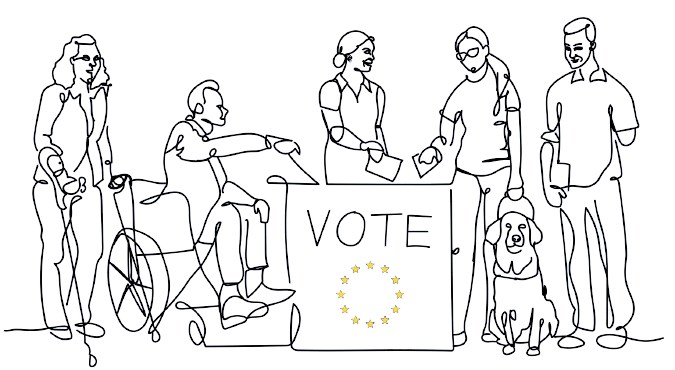 Realiziranje Unije jednakosti za osobe s invaliditetom s KPOSI kao kompasomOcjenjivanje napretka postignutog Strategijom o pravima osoba s invaliditetom za razdoblje 2021. – 2030. i ažuriranje radnji, resursa i rokova za drugu polovicu njezine provedbe, uključujući daljnje zakonodavne prijedloge i vodeće inicijative.Zadržavanje položaja europskog povjerenika za jednakost s posebnim mandatom za provedbu KPOSI i uključivanje jednakosti u sve politike EU-a, uključujući sljedeći proračun EU-a.Uspostavljanje nove Glavne uprave za jednakost i inkluziju u Europskoj komisiji pod vodstvom povjerenika za jednakost. Unutar ove nove Glavne uprave povećavanje ljudskih i financijskih resursa posvećenih pravima osoba s invaliditetom, kako bi se osiguralo da sve službe Komisije razmotre KPOSI na pravi način.Uspostavljanje konfiguracije za jednakost unutar Vijeća EU-a i radne skupine za osobe s invaliditetom u pripremnim tijelima Vijeća.Uspostavljanje središnjih (fokalnih) točaka za KPOSI u svim institucijama i tijelima EU-a, uključujući Europski parlament i Europsko vijeće.Uspostavljanje posebne proračunske linije za provedbu KPOSI u svim institucijama i tijelima EU-a.Ciljanim programima zapošljavanja povećavanje broja osoba s invaliditetom koje rade u institucijama EU-a.Prikupljanje podataka diljem EU-a razvrstanih prema spolu, dobi i vrsti invaliditeta, kako bi se procijenio učinak politika i programa EU-a. Također se moraju početi prikupljati podaci o osobama s invaliditetom koje žive u ustanovama.Uvođenje ili ojačavanje mehanizama provedbe politika jednakosti u EU-u, uključujući one koje se odnose na prava osoba s invaliditetom.Predlaganje daljnjih inicijativa za jamčenje jednakog i učinkovitog pristupa pravosuđu za osobe s invaliditetom.Zabranjivanje diskriminacije na osnovu invaliditetu u svim područjima života, u EU i od strane EU-a, usvajanjem direktive o horizontalnom jednakom postupanju. Posebnu pozornost treba posvetiti intersekcijskim i višestrukim oblicima diskriminacije, razumnoj prilagodbi, pristupačnosti i zabrani govora mržnje i zločina iz mržnje.Uzimanje u obzir specifične situacije žena i djevojčica s invaliditetom u svim relevantnim politikama, posebno u razvoju, provedbi i praćenju politika EU-a o ravnopravnosti spolova. Takve bi politike također trebale uzeti u obzir žene koje skrbe o osobama s invaliditetom.Provođenje opsežnog europskog istraživanja o nasilju nad osobama s invaliditetom, koje obraća pozornost na specifičan položaj žena, djece i starijih osoba s invaliditetom. Istraživanje bi trebalo utvrditi stvarnu situaciju s kojom se suočavaju i olakšati izradu i usvajanje sveobuhvatnog zakonodavstva i politika za borbu protiv toga.Ratificiranje i brzo provođenje Istanbulske konvencije o sprječavanju i borbi protiv nasilja nad ženama i nasilja u obitelji.Kriminaliziranje prisilne sterilizacije osoba s invaliditetom prema pravu EU-a.Predlaganje posebnih mjera za ostvarivanje prava sadržanih u KPOSI za one osobe s invaliditetom s većim rizikom od isključivanja, kao što su osobe s invaliditetom koje žive u segregirajućim ustanovama, osobe s invaliditetom s velikim potrebama za podrškom, gluhoslijepe osobe, osobe s intelektualnim i psihosocijalnim teškoćama, osobe s poremećajima iz spektra autizma, osobe s invaliditetom koje žive u ruralnim područjima, osobe s nevidljivim invaliditetom, osobe s rijetkim bolestima, osobe s demencijom ili osobe s invaliditetom koje žive u siromaštvu.Prepoznavanje i rješavanje intersekcijskih problema s kojima se suočavaju, ali ne ograničavajući se na, osobe s invaliditetom u kontekstu rase, Romi s invaliditetom, LGBTIQ+ osobe s invaliditetom, starije osobe s invaliditetom, djeca s teškoćama u razvoju i mladi s invaliditetom, tražitelji azila, izbjeglice i migranti s invaliditetom i žene i djevojčice s invaliditetom, kroz politike i inicijative EU-a za jednakost i inkluziju.Pružanje smjernica i potpore državama članicama EU-a u poboljšanju metodologije vještačenja invaliditeta, kako bi se osigurala usklađenost s KPOSI i da nitko s invaliditetom, vidljivim ili nevidljivim, ne bude izostavljen kada pristupa socijalnoj zaštiti, programima neovisnog življenja i drugoj podršci za osobe s invaliditetom.Nastanak socijalno osjetljivije Europe Uspostavljanje Garancije za zapošljavanje i vještine osoba s invaliditetom, u skladu s uspješnom Garancijom za mlade, kako bi se osiguralo financiranje i potpora sa svrhom osiguravanja da osobe s invaliditetom imaju jednak pristup redovnom obrazovanju, osposobljavanju i mogućnostima zapošljavanja, uključujući samozapošljavanje i poduzetništvo. Garancija bi također trebala ponuditi podršku kako bi svaki program osposobljavanja i razvoja vještina bio potpuno inkluzivan i pristupačan.Očuvanje odgovarajućeg proračuna za kohezijsku politiku u sljedećem proračunu EU-a (višegodišnji financijski okvir) i izdvajanje sredstava posebno za socijalnu inkluziju osoba s invaliditetom.Razvijanje europske strategije deinstitucionalizacije i djelovanje protiv segregacije osoba s invaliditetom, uključujući djecu s teškoćama u razvoju. Dodatno, osiguravanje i garancija odgovarajućih mjera i potpore za prijelaz iz institucija u neovisno življenje i usluge u zajednici, omogućavajući puno i učinkovito sudjelovanje osoba s invaliditetom u zajednici.Usvajanje mjera za potporu razvoju niza osobno usmjerenih usluga podrške u zajednicama za neovisno življenje, uključujući osobnu asistenciju i dobro obučenu i odgovarajuću radnu snagu. Štoviše, osiguravanje preventivnih mjera protiv institucionalizacije usmjerenih na djecu i obitelji, osiguravanjem ranog otkrivanja, rane razvojne podrške u djetinjstvu i podrške obitelji.Usvajanje jasnih uputa za države članice o tome kako koristiti sredstva EU-a za unapređenje prava osoba s invaliditetom. One bi se trebale primjenjivati na sve oblike financiranja EU-a, potrošene u EU-u i diljem svijeta te bi trebale uključivati skup pokazatelja za praćenje.Održavanje općih načela jednakosti između muškaraca i žena i nediskriminacije, uključujući zahtjev pristupačnosti za osobe s invaliditetom u procesu planiranja, provedbe i praćenja svih programa koje financira EU. Na primjer, ulaganja EU-a ne smiju financirati nepristupačnu infrastrukturu, prijevoz ili nove tehnologije koje stvaraju prepreke osobama s invaliditetom.Promicanje ulaganja fondova EU-a u povećanje pristupačnosti zajednica, uključujući prijevoz, stanovanje i infrastrukturu, kako bi neovisno življenje postalo stvarnost.Garantiranje uključenosti organizacija osoba s invaliditetom u procese partnerstva i praćenja s nacionalnim upravljačkim tijelima, kako bi se osigurala njihova uloga u razvoju i praćenju ulaganja EU-a na nacionalnoj razini.Predstavljanje europskog zakonodavnog prijedloga za jamčenje minimalnog dohotka u svim državama članicama, osiguravajući odgovarajući životni standard koji uzima u obzir specifičan položaj osoba s invaliditetom, uključujući troškove povezane s invaliditetom, što može smanjiti učinak krize povezane s troškovima života.Usvajanje daljnjih mjera, uključujući usluge zapošljavanja uz podršku, kako bi se povećalo zapošljavanje osoba s invaliditetom na inkluzivnim i pristupačnim radnim mjestima na otvorenom tržištu rada. Takve mjere trebale bi posebno uzeti u obzir specifičan položaj žena, mladih osoba s invaliditetom i osoba s velikom potrebom za podrškom, koji su posebno u riziku od nezapošljavanja.Osiguravanje da sve mjere zapošljavanja koje uključuju ili su usmjerene na osobe s invaliditetom jamče poštene plaće, poštuju radnička prava, pružaju razumnu prilagodbu i daju pristup učinkovitom sustavu socijalne zaštite.Podržavanje inicijativa socijalne ekonomije, posebno onih koje vode osobe s invaliditetom i njihove obitelji, koje podupiru i promiču kvalitetno zapošljavanje i društvenu inkluziju.Poduzimanje mjera za jamčenje sveobuhvatnih i fleksibilnih sustava socijalne sigurnosti u kojima osobe s invaliditetom mogu zadržati potporu povezanu s invaliditetom kada pristupaju plaćenom poslu. Takvi sustavi će potaknuti sudjelovanje neaktivnih osoba s invaliditetom na otvorenom tržištu rada, trebali bi ponuditi dovoljne razine podrške osobama s invaliditetom, smanjiti rizik od siromaštva i socijalne isključenosti te se uhvatiti u koštac s opasnostima s kojima se suočavaju u kontekstu krize povezane s troškovima života.Predlaganje radnji usmjerenih na olakšavanje prijelaza radnika sa zaštitnog zaposlenja na otvoreno tržište rada, uz odgovarajuću i personaliziranu podršku svakom pojedincu u procesu prijelaza. Dok osobe još uvijek rade u zaštitnim okruženjima, potrebno je poduzeti mjere za poboljšanje njihovih radnih uvjeta, radnih prava i naknada.Financiranje programa osposobljavanja za mlade s invaliditetom kako bi se olakšao njihov prijelaz na otvoreno tržište rada i ukinula neplaćena ili nedovoljno plaćena pripravništva i prakse. Posebno se usredotočiti na strukovno osposobljavanje, osposobljavanje za digitalne vještine, profesionalnu prekvalifikaciju, akreditaciju vještina, profesionalno usmjeravanje i podršku.Podržavanje osoba s invaliditetom da zadrže posao financiranjem osposobljavanja kroz model „Treniraj (osposobi) i zaposli“, pripremajući osobe s invaliditetom za očekivanja vezana uz njihove uloge prije nego počnu raditi, kao i model „Zaposli i treniraj (osposobi)“, u kojemu se osposobljavanje odvija na licu mjesta nakon što osoba započne svoju novu ulogu. Promicati ih među mladima s invaliditetom.Podržavanje država članica u naporima kojima je cilj osigurati da sve osobe s invaliditetom u procesu obrazovanja mogu uživati svoje pravo na inkluzivno obrazovanje uz personaliziranu podršku u općem obrazovnom sustavu i kroz pristupačno online učenje. Inicijative za cjeloživotno učenje koje podržava EU također bi trebale biti pristupačne osobama s invaliditetom.Uspostaviti, na razini EU-a i država članica, prostore koji promiču aktivno sudjelovanje djece, uključujući djecu s teškoćama u razvoju, čime se olakšava uspješna provedba Europskog jamstva za djecu i Strategije EU-a o pravima djeteta. Ove bi inicijative također trebale poduprijeti razvoj preventivnih mjera prema obiteljima i djeci, uključujući usluge rane razvojne podrške u djetinjstvu usmjerene na obitelj.Usvajanje inicijativa povezanih sa zdravljem koje osiguravaju pristup najvišim standardima zdravlja za osobe s invaliditetom u svim državama članicama. Zdravstvene politike trebale bi zauzeti pristup temeljen na ljudskim pravima prema osobama s invaliditetom, uključujući u području prevencije i liječenja raka, mentalnog zdravlja te spolnog i reproduktivnog zdravlja.Podržavanje dobrog mentalnog zdravlja i dobrobiti osoba s invaliditetom i članova njihovih obitelji unutar sveobuhvatnog pristupa EU-a mentalnom zdravlju.Uvođenje mjera za potporu obiteljima osoba s invaliditetom, posebice onima koje djeluju kao neformalni njegovatelji, kako bi ih se podržalo i osnažilo da upravljaju svojim obvezama njege, da ostanu aktivni u zapošljavanju, da održe dobro zdravlje i da imaju vlastiti život izvan pružanja skrbi. Ove mjere bi također trebale nastojati spriječiti situacije u kojima su članovi obitelji s obvezama njege u nepovoljnom položaju ili diskriminirani.Podržavanje prava osoba s invaliditetom na zasnivanje obitelji, kao i njihovih jednakih prava vezanih uz brak, roditeljstvo i veze.Razvijanje europske strategije za borbu protiv usamljenosti koja uzima u obzir situaciju starijih osoba s invaliditetom.Prihvaćanje pristupačnosti – omogućavanje slobodnog kretanja u EuropiUsvajanje iskaznice za osobe s invaliditetom na razini cijele EU, koja osigurava uzajamno priznavanje statusa invaliditeta u svim državama članicama, pokrivajući ne samo objekte za slobodno vrijeme, kulturu i sport, već i za sve posebne usluge za osobe s invaliditetom, uključujući prijevoz i druge komercijalne usluge.Dodjeljivanje s europskom iskaznicom za osobe s invaliditetom potrebne potpore za osobe s invaliditetom tijekom prijelaznog razdoblja preseljenja u drugu zemlju radi studiranja ili rada, dok je njihov invaliditet potvrđen u novoj zemlji prebivališta.Stvaranje nove europske agencije za pristupačnost, temeljene na radu AccessibleEU centra, kako bi se podržala provedba svih usklađenih EU zakona o pristupačnosti.Osiguravanje da digitalna i zelena tranzicija uzmu u obzir pristupačnost i nediskriminaciju za osobe s invaliditetom kao temeljni preduvjet za smanjivanje (digitalne) isključenosti i odgovor na klimatsku krizu. To je posebno važno u kontekstu zakonodavstva koje se odnosi na nove tehnologije, kao što je umjetna inteligencija, digitalizacija pravosuđa i zdravstva i drugo zakonodavstvo u okviru Europskog zelenog plana, kao što je ono koje se odnosi na obnovu zgrada i infrastrukture.Uvođenje zakonskih zahtjeva kako bi se osiguralo da, kada se pružaju digitalna sredstva za pristup pravu ili usluzi od općeg interesa, uvijek postoji nedigitalna alternativa (putem ljudske interakcije).Promicanje prava potrošača za osobe s invaliditetom i zaštite osoba s invaliditetom kao potencijalno ranjivih potrošača, uključujući uvođenjem zakonodavstva o označavanju pristupačnosti i inkluzivnim financijskim uslugama.Ažuriranje propisa o pravima putnika kako bi se osobe s invaliditetom mogle kretati jednako slobodno kao bilo koja druga osoba u EU.Usvajanje zakonodavnih mjera za zračni prijevoz kako bi se izbjegle situacije kao što su uskraćivanje ukrcaja, obveza putovanja s asistentom bez plaćanja dodatne karte od strane zračnog prijevoznika, nedostatak kvalitetne pomoći u zračnim lukama i nedovoljna naknada za gubitak ili oštećenje asistivne ili opreme za kretanje.Pojačavanje napora za usklađivanje i proširenje zahtjeva za pristupačnost u prometnoj infrastrukturi, uključujući željezničke postaje i vagone, kako bi sav prijevoz postao pristupačniji putnicima s invaliditetom i širem krugu putnika.Ojačavanje mehanizma provedbe zakonodavstva EU-a koje se odnosi na pristupačnost i prava putnika.Osiguravanje da se Marakeški ugovor u potpunosti provede unutar EU-a i u suradnji s partnerskim zemljama diljem svijeta kako bi slijepe i slabovidne osobe te osobe s drugim teškoćama s čitanjem imale pristup istim knjigama, časopisima i materijalima za čitanje kao i svi drugi ljudi.Proširivanje izuzeća od autorskih prava na razini EU-a na druga kulturna djela kako bi se olakšale pristupačne prilagodbe i njihova dostupnost za sve osobe s invaliditetom.Osiguravanje jednakog pristupa osobama s invaliditetom individualnim prijevoznim sredstvima (npr. za dobivanje vozačkih dozvola i prilagođenih automobila).Uvođenje zakonodavstva kojim se jamči dostupnost i priuštivost asistivne tehnologije za osobe s invaliditetom na jedinstvenom tržištu EU-a.Ulaganje resursa EU-a u povećanje znanja i dostupnosti nacionalnih znakovnih jezika, formata koji se lako čitaju, Brailleovog pisma, pretvaranja govora u tekst, asistivnih uređaja za sluh i svih drugih pristupačnih sredstava informacija i komunikacije za osobe s invaliditetom.Ulaganje sredstava EU-a u kulturne i sportske aktivnosti koje su inkluzivne za osobe s invaliditetom, zahtijevajući pristupačnost kao preduvjet i potičući sudjelovanje osoba s invaliditetom.Osiguravanje da sredstva EU-a uložena u istraživanje i inovacije, uključujući nove tehnologije, poštuju i podupiru prava osoba s invaliditetom.Promicanje ambicioznog prenošenja i pravilne provedbe i praćenja zakonodavstva EU-a o pristupačnosti proizvoda i usluga, javnog sektora, audio-vizualnih medijskih usluga i elektroničkih komunikacija, s naglaskom na postavljanje kriterija kvalitete pristupačnosti na razini cijele EU.Uvođenje obveza pristupačnosti i pristupa univerzalnog dizajna u razvoju svih javnih politika koje oblikuju jedinstveno i digitalna tržišta EU-a. Oni bi trebali jamčiti slobodno kretanje ljudi, roba, proizvoda i usluga bez diskriminacije. Potrebno je uključiti kazne za nepoštivanje zahtjeva pristupačnosti.Zaštita osoba s invaliditetom u Europi i šireRazvijanje i financiranje usluga podrške za tražitelje azila i izbjeglice s invaliditetom u EU.Pokretanje ciljanih kampanja podizanja svijesti u Europi i izvan nje za borbu protiv stereotipa i diskriminacije osoba s invaliditetom i za promicanje modela invaliditeta temeljenog na ljudskim pravima.Osiguravanje promicanja KPOSI u radu EU-a diljem svijeta, u suradnji s osobama s invaliditetom i njihovim predstavničkim organizacijama. To bi trebao biti slučaj u pogledu financiranja međunarodne suradnje, humanitarnog djelovanja, smanjenja rizika od katastrofa i oružanih sukoba. Potrebno je proučiti isplatu sredstava EU-a u globalnom radu na sprječavanju kršenja prava osoba s invaliditetom, pri čemu EU podržava procese deinstitucionalizacije u trećim partnerskim zemljama.Podržavanje Ukrajinaca s invaliditetom unutar i izvan Ukrajine i osiguravanje da doprinos EU-a obnovi Ukrajine izgradi inkluzivniju zemlju za osobe s invaliditetom. Obnova koju podupire EU trebala bi uključivati pristupačno stanovanje, prijevoz i javnu infrastrukturu te usluge podrške u zajednici umjesto institucionalne skrbi. Razvoj prema ponovnoj izgradnji Ukrajine trebao bi poduprijeti pristupanje EU-u i odvijati se u suradnji s ukrajinskim organizacijama osoba s invaliditetom.Uzimanje u obzir situacije osoba s invaliditetom kao i provedbu KPOSI u procesu pristupanja zemalja kandidata za članstvo u EU.Pripremanje za buduće krize učinkovitom provedbom postojećih smjernica na razini UN-a i EU-a, koje već uzimaju u obzir prava i potrebe osoba s invaliditetom.Osiguravanje da su osnovne svakodnevne usluge – kao što su zdravstvo, obrazovanje, građevinska infrastruktura, prijevoz i komunikacije – razvijene na način koji osigurava da one i dalje jednako funkcioniraju za osobe s invaliditetom tijekom izvanrednih situacija, uključujući sukob, pandemiju i druge prirodne događaje kao što su poplave i potresi.Svrsishodno savjetovanje s organizacijama osoba s invaliditetom o osmišljavanju sustava civilne zaštite i strategija pripravnosti, kao i o akcijama koje hitne službe poduzimaju prilikom odgovora na krizne situacije.Igranje vodeće uloge u globalnom kretanju prema inkluziji osoba s invaliditetom u klimatske akcije, osiguravajući da „pravedna tranzicija“ predstavlja korist, a ne da negativno utječe na osobe s invaliditetom.Ništa o nama bez nas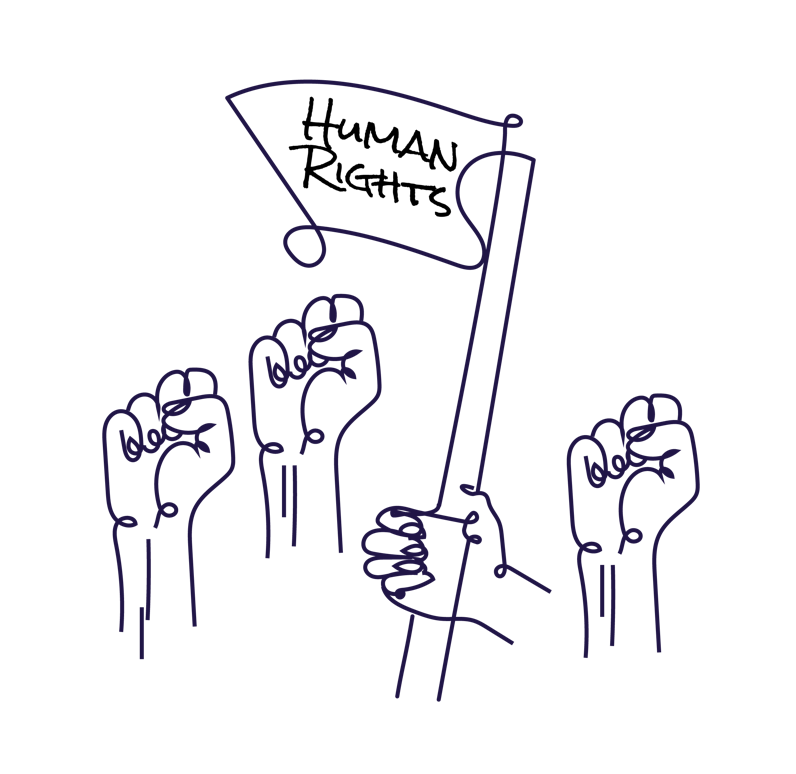 